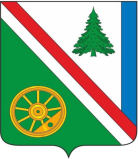 24.10.2023 г. № 967РОССИЙСКАЯ ФЕДЕРАЦИЯИРКУТСКАЯ ОБЛАСТЬБРАТСКИЙ РАЙОНВИХОРЕВСКОЕ МУНИЦИПАЛЬНОЕ ОБРАЗОВАНИЕАДМИНИСТРАЦИЯПОСТАНОВЛЕНИЕОБ УТВЕРЖДЕНИИ ПОРЯДКА ПРЕДОСТАВЛЕНИЯ СУБСИДИЙ ЮРИДИЧЕСКИМ ЛИЦАМ (ЗА ИСКЛЮЧЕНИЕМ СУБСИДИЙ ГОСУДАРСТВЕННЫМ (МУНИЦИПАЛЬНЫМ) УЧРЕЖДЕНИЯМ), ИНДИВИДУАЛЬНЫМ ПРЕДПРИНИМАТЕЛЯМ В ЦЕЛЯХ ВОЗМЕЩЕНИЯ ФАКТИЧЕСКИ ПОНЕСЕННЫХ ЗАТРАТ В СВЯЗИ С ВЫПОЛНЕНИЕМ РАБОТ ПО БЛАГОУСТРОЙСТВУ ДВОРОВЫХ ТЕРРИТОРИЙ В РАМКАХ МУНИЦИПАЛЬНОЙ ПРОГРАММЫ «ФОРМИРОВАНИЕ КОМФОРТНОЙ ГОРОДСКОЙ СРЕДЫ НА ТЕРРИТОРИИ ВИХОРЕВСКОГО ГОРОДСКОГО ПОСЕЛЕНИЯ НА 2018-2024 ГОДЫ» В соответствии со статьей 78 Бюджетного кодекса Российской Федерации, Постановлением Правительства Российской Федерации от 18.09.2020 N 1492 "Об общих требованиях к нормативным правовым актам, муниципальным правовым актам, регулирующим предоставление субсидий, в том числе грантов в форме субсидий, юридическим лицам, индивидуальным предпринимателям, а также физическим лицам - производителям товаров, работ, услуг, и о признании утратившими силу некоторых актов Правительства Российской Федерации и отдельных положений некоторых актов Правительства Российской Федерации", постановлением Правительства Российской Федерации от 10.02.2017г. № 169 "Об утверждении Правил предоставления и распределения субсидий из федерального бюджета бюджетам субъектов Российской Федерации на поддержку государственных программ субъектов Российской Федерации и муниципальных программ формирования современной городской среды", постановлением Правительства Иркутской области от 22.06.2020г. № 491-пп "О внесении изменений в подпрограмму "Развитие благоустройства территорий муниципальных образований Иркутской области" на 2018 - 2024 годы государственной программы Иркутской области "Формирование современной городской среды" на 2018 - 2024 годы и признании утратившими силу отдельных постановлений Правительства Иркутской области" , в целях реализации муниципальной программы Вихоревского городского поселения «Формирование комфортной городской среды на территории Вихоревского городского поселения на 2018-2024 годы», утвержденной постановлением администрации Вихоревского городского поселения от 29.12.2017г. № 324, руководствуясь ст. 14 Федерального закона от 06.10.2003 N 131-ФЗ "Об общих принципах организации местного самоуправления в Российской Федерации", Уставом Вихоревского муниципального образования, администрация Вихоревского городского поселенияПОСТАНОВЛЯЕТ:Утвердить Порядок предоставления субсидий юридическим лицам (за исключением субсидий государственным (муниципальным) учреждениям), индивидуальным предпринимателям в целях возмещения фактически понесенных затрат в связи с выполнением работ по благоустройству дворовых территорий в рамках реализации  муниципальной программы Вихоревского городского поселения «Формирование комфортной городской среды на территории Вихоревского городского поселения на 2018-2024 годы» согласно приложению №1.Признать утратившим силу Постановление главы администрации Вихоревского городского поселения от 19.06.2019 г. №127 «Об утверждении Порядка предоставления субсидий юридическим лицам (за исключением субсидий государственным (муниципальным) учреждениям), индивидуальным предпринимателям в целях возмещения фактически понесенных затрат в связи с выполнением работ по благоустройству дворовых территорий в рамках реализации  муниципальной программы Вихоревского городского поселения «Формирование комфортной городской среды на территории Вихоревского городского поселения на 2018-2024 годы».Настоящее постановление подлежит официальному опубликованию и размещению на официальном сайте администрации Вихоревского городского поселения.4.    Контроль за исполнением настоящего постановления оставляю за собой.Глава администрации Вихоревского городского поселения                                                     Н.Ю. ДружининПриложение к постановлению администрации от 24.10.2023г. №967Порядокпредоставления субсидий юридическим лицам (за исключением субсидий государственным (муниципальным) учреждениям), индивидуальным предпринимателям в целях возмещения фактически понесенных затрат в связи с выполнением работ по благоустройству дворовых территорий в рамках муниципальной программы Вихоревского городского поселения «Формирование комфортной городской среды на территории Вихоревского городского поселения на 2018-2024 годы»Раздел IОбщие положения о предоставлении субсидии1. Настоящий Порядок предоставления субсидий юридическим лицам (за исключением субсидий государственным (муниципальным) учреждениям), индивидуальным предпринимателям в целях возмещения фактически понесенных затрат в связи с выполнением работ по благоустройству дворовых территорий в рамках муниципальной программы Вихоревского городского поселения «Формирование комфортной городской среды на территории Вихоревского городского поселения на 2018-2024 годы» (далее - Порядок), устанавливает цель, условия и порядок предоставления субсидий, а также порядок возврата субсидий, положения об осуществлении контроля за соблюдением условий, целей и порядка предоставления субсидий и ответственности за их нарушение.2. Настоящий Порядок разработан для реализации мероприятий муниципальной программы Вихоревского городского поселения «Формирование комфортной городской среды на территории Вихоревского городского поселения на 2018-2024 годы», утвержденной постановлением администрации Вихоревского городского поселения от 29.12.2017г. № 324.3. Главным распорядителем средств бюджета Вихоревского городского поселения (далее - главный распорядитель, местный бюджет), осуществляющим предоставление субсидии в пределах бюджетных ассигнований, предусмотренных в бюджете Вихоревского городского поселения на соответствующий финансовый год и плановый период, и лимитов бюджетных обязательств, утвержденных в установленном порядке на предоставление субсидий, является Администрация Вихоревского городского поселения.4. В настоящем Порядке используются следующие понятия:1) объект субсидирования - дворовая территория (совокупность территорий, прилегающих к многоквартирным домам, с расположенными на них объектами, предназначенными для обслуживания и эксплуатации таких домов, и элементами благоустройства этих территорий, в том числе автомобильными парковками (парковочными местами), тротуарами, пешеходными дорожками и автомобильными дорогами, включая автомобильные дороги, образующие проезды к территориям, прилегающим к многоквартирным домам);2) субсидия - средства, предоставляемые получателю субсидии на безвозмездной и безвозвратной основе, в целях возмещения фактически понесенных затрат в связи с выполнением работ по благоустройству дворовых территорий в рамках муниципальной программы;3) получатель субсидии - юридическое лицо, индивидуальный предприниматель, соответствующие установленным настоящим Порядком категориям, представившие определенные настоящим Порядком документы в целях получения субсидии и заключившие соглашение о предоставлении субсидии;4) заинтересованные лица - собственники помещений в многоквартирных домах, собственники иных зданий и сооружений, расположенных в границах дворовой территории, подлежащей благоустройству;5) адресный перечень - адресный перечень дворовых территорий, подлежащих благоустройству в году предоставления субсидии, являющийся приложением 4 к муниципальной программе Вихоревского городского поселения "Формирование современной городской среды" на 2018 - 2024 годы, утвержденной постановлением администрации Вихоревского городского поселения от  29.12.2017г. № 324 (далее - Программа).5. Категориями получателей субсидии являются:1) управляющие организации (юридические лица независимо от организационно-правовой формы (за исключением государственных (муниципальных) учреждений) или индивидуальные предприниматели, осуществляющие деятельность по управлению многоквартирным домом), товарищества собственников жилья либо жилищные кооперативы или иные специализированные потребительские кооперативы, осуществляющие управление многоквартирным домом и отвечающие следующим требованиям:а) осуществляют обслуживание многоквартирного дома, дворовая территория которого образована земельными участками, находящимися полностью или частично в частной собственности;б) осуществляют обслуживание многоквартирного дома, дворовая территория которого включена в адресный перечень;в) имеют лицензию на осуществление предпринимательской деятельности по управлению многоквартирными домами, за исключением случаев, предусмотренных пунктом 1.3 статьи 161 Жилищного кодекса Российской Федерации;2) юридические лица, индивидуальные предприниматели - производители товаров, работ, услуг, уполномоченные решением общего собрания собственников помещений в многоквартирном доме, дворовая территория которого включена в адресный перечень, и образована земельными участками, находящимися полностью или частично в частной собственности, на производство работ по благоустройству дворовой территории (при наличии такого решения общего собрания собственников помещений в многоквартирном доме, проведенного в соответствии с требованиями статей 44-48 Жилищного кодекса Российской Федерации).6. Информация о субсидиях подлежит размещению на едином портале бюджетной системы Российской Федерации в информационно-телекоммуникационной сети "Интернет" (далее - единый портал) в соответствии  с Решениями о бюджете, согласно приказу  Министерства финансов Иркутской области от 9 декабря 2019 г. N 70н-мпр "О формировании информации".Раздел IIЦель, условия и порядок предоставления субсидий1. Субсидии предоставляются на возмещение фактически понесенных затрат в связи с выполнением работ по благоустройству дворовых территорий в рамках муниципальной программы, в соответствии с минимальным и дополнительным перечнем работ, определенным в соответствии с пунктами 6, 7 Положения "О предоставлении субсидий из областного бюджета местным бюджетам в целях софинансирования расходных обязательств муниципальных образований Иркутской области на поддержку муниципальных программ формирования современной городской среды", утвержденного постановлением Правительства Иркутской области от 22.06.2020г. № 491-пп.2. К получателям субсидий устанавливаются следующие требования, которым они должны соответствовать на первое число месяца, предшествующего месяцу, в котором планируется заключение соглашения на предоставление субсидий юридическим лицам (за исключением субсидий государственным (муниципальным) учреждениям), индивидуальным предпринимателям в целях возмещения фактически понесенных затрат в связи с выполнением работ по благоустройству дворовых территорий в рамках муниципальной программы (далее - Соглашение):1) наличие принятого общим собранием собственников помещений в многоквартирном доме решения о наделении юридического лица, индивидуального предпринимателя полномочиями для получения субсидии в целях возмещения фактически понесенных затрат по выполнению работ по благоустройству дворовых территорий в рамках муниципальной программы;2) отсутствие неисполненной обязанности по уплате налогов, сборов, страховых взносов, пеней, штрафов, процентов, подлежащих уплате в соответствии с законодательством Российской Федерации о налогах и сборах;3) отсутствие просроченной задолженности по возврату в бюджет Вихоревского городского поселения субсидий, бюджетных инвестиций, предоставленных, в том числе, в соответствии с иными правовыми актами, отсутствие задолженности по арендной плате за использование муниципального имущества или земельных участков, находящихся в муниципальной собственности Вихоревского муниципального образования и иной просроченной задолженности перед бюджетом Вихоревского городского поселения;4) получатели субсидий - юридическое лицо не должно находиться в процессе реорганизации, ликвидации, банкротства, а индивидуальный предприниматель не должен прекратить деятельность в качестве индивидуального предпринимателя;5) отсутствие статуса иностранного юридического лица, а также российского юридического лица, в уставном (складочном) капитале которого доля участия иностранных юридических лиц, местом регистрации которых является государство или территория, включенные в утверждаемый Министерством финансов Российской Федерации перечень государств и территорий, предоставляющих льготный налоговый режим налогообложения и (или) не предусматривающих раскрытия и предоставления информации при проведении финансовых операций (офшорные зоны) в отношении таких юридических лиц, в совокупности превышает 50%;6) получатель субсидии не должен получать средства из бюджета Вихоревского городского поселения в соответствии с иными муниципальными правовыми актами Вихоревского муниципального образования на цели, указанные в настоящем Порядке.3. Субсидия предоставляется на безвозмездной и безвозвратной основе, носит целевой характер и не может быть использована на другие цели.4. Главный распорядитель предоставляет субсидии в соответствии со сводной бюджетной росписью местного бюджета в пределах лимитов бюджетных обязательств, выделенных и доведенных в установленном порядке в целях возмещения фактически понесенных затрат по выполнению работ по благоустройству дворовых территорий в рамках муниципальной программы.5. Для заключения Соглашения получатель субсидии представляет:1) заявку на получение субсидии на возмещение затрат по выполнению работ по благоустройству дворовых территорий в рамках муниципальной программы, в двух экземплярах по форме согласно приложению № 1 к настоящему Порядку (далее - заявка);2) согласие на предоставление Администрации Вихоревского городского поселения в отношении себя сведений, составляющих налоговую и иные виды тайн, по форме согласно приложению № 2 к настоящему Порядку.6. К заявке прилагаются следующие документы:1) копии учредительных документов получателя субсидии, заверенные в установленном порядке получателем субсидии, включающие:копию устава (для юридического лица, действующего на основании устава, утвержденного его учредителем (участником)), либо информацию за подписью руководителя юридического лица о том, что оно действует на основании типового устава, утвержденного уполномоченным государственным органом;копию свидетельства о государственной регистрации юридического лица либо свидетельства о государственной регистрации физического лица в качестве индивидуального предпринимателя;копию свидетельства о постановке на учет российской организации в налоговом органе по месту ее нахождения либо свидетельства о постановке на учет физического лица в налоговом органе (для физических лиц, зарегистрированных в качестве индивидуальных предпринимателей);копию документа, подтверждающего назначение (выбор) руководителя (председателя) получателя субсидии (для юридического лица);2) уведомление об открытии банковского счета в банке, отвечающем требованиям действующего законодательства, с указанием его реквизитов;3) копию договора управления многоквартирным домом (для управляющих организаций);4) документы, подтверждающие соответствие получателя субсидий требованиям, установленным пунктом 2 раздела 2 настоящего Порядка, за исключением документов, которые главный распорядитель вправе запросить у соответствующих органов в порядке межведомственного взаимодействия. 7.Документы, состоящие из двух и более листов, должны быть пронумерованы и прошнурованы, не должны иметь подчистки либо приписки, зачеркивания и иные не оговоренные в них исправления, не должны быть исполнены карандашом, а также не должны иметь повреждений, не позволяющих однозначно истолковать их содержание.Ответственность за достоверность сведений, содержащихся в документах, несет Заявитель.8. Главный распорядитель обеспечивает прием и регистрацию заявок. Один экземпляр заявки с отметкой о регистрации возвращается получателю субсидии.9. Главный распорядитель рассматривает документы и принимает решение о предоставлении (непредоставлении) субсидии в течение 10 рабочих дней с даты регистрации заявки, которое оформляется распоряжением главного распорядителя.Письменное уведомление о принятом решении (о предоставлении либо о непредоставлении субсидий) с указанием реквизитов распоряжения главного распорядителя направляется получателю субсидий не позднее 5 рабочих дней со дня принятия решения путем вручения лично, либо посредством электронной почты с уведомлением.10. Основаниями для отказа получателю субсидии в предоставлении субсидии являются:1) несоответствие получателя субсидии требованиям, установленным пунктом 2 раздела 2 настоящего Порядка или непредставление (представление не в полном объеме) документов, указанных в пунктах 5, 6 настоящего раздела;2) недостоверность информации, содержащейся в представленных получателем субсидии документах.11. Получатель субсидии вправе повторно подать заявку после устранения причин, послуживших основанием для отказа в предоставлении субсидии, в течение 10 рабочих дней со дня получения уведомления о принятии решения (о предоставлении либо о непредоставлении субсидии).12. На основании распоряжения и заключения уполномоченного органа о проведении проверки достоверности определения сметной стоимости проекта дворовой территории либо государственной экспертизы проектной документации и результатов инженерных изысканий, главный распорядитель подготавливает и заключает с получателем субсидии Соглашение «О предоставлении субсидий из местного бюджета в целях возмещения фактически понесенных затрат в связи с выполнением работ по благоустройству дворовых территорий в рамках муниципальной программы Вихоревского городского поселения «Формирование комфортной городской среды на территории Вихоревского городского поселения на 2018-2024 годы» в течение 10 рабочих дней со дня принятия решения о предоставлении субсидии. 13. Главный распорядитель обеспечивает подписание соглашения в системе "Электронный бюджет".Заявитель обеспечивает подписание соглашения со своей стороны в системе "Электронный бюджет" в течение 3 рабочих дней со дня подписания главным распорядителем.В случае, если заявитель в срок, установленный настоящим пунктом, не обеспечил подписание соглашения со своей стороны в системе "Электронный бюджет", то соглашение считается незаключенным.Соглашения и дополнительные соглашения к соглашениям о предоставлении субсидии заключаются в системе "Электронный бюджет" с соблюдением требований о защите государственной тайны в соответствии с типовыми формами соглашений, установленными Министерством финансов Российской Федерации.14. Соглашение должно содержать права и обязанности сторон, порядок перечисления денежных средств, сроки, формы и порядок предоставления отчетности получателем субсидии, основания и порядок возврата субсидии, срок действия Соглашения, порядок контроля за его исполнением, включая порядок осуществления главным распорядителем и органами муниципального финансового контроля последующего финансового контроля за использованием субсидии ее получателем, ответственность сторон, обязательства получателя субсидии об обеспечении минимального трехлетнего гарантийного срока на результаты выполненных работ по благоустройству дворовых территорий порядок изменения и расторжения Соглашения.Обязательными условиями предоставления субсидии, включаемыми в Соглашение, являются:трудовое участие собственников многоквартирных домов, включенных в адресный перечень дворовых территорий многоквартирных домов, нуждающихся в благоустройстве;согласие получателя субсидии на осуществление главного распорядителя и органами муниципального финансового контроля проверок соблюдения им условий, целей и порядка предоставления субсидии;представление ежемесячных отчетов о проведении мероприятий по благоустройству дворовой территории в рамках минимального перечня видов работ по благоустройству дворовых территорий и перечнем дополнительных видов работ по благоустройству дворовых территорий, определенными в соответствии с пунктами 6, 7 Положения "О предоставлении субсидий из областного бюджета местным бюджетам в целях софинансирования расходных обязательств муниципальных образований Иркутской области на поддержку муниципальных программ формирования современной городской среды", утвержденного постановлением Правительства Иркутской области от 22.06.2020г. № 491-пп, с трудовым участием заинтересованных лиц с приложением фото-, видеоматериалов в пределах суммы затрат на выполнение работ по комплексному благоустройству дворовых территорий согласно локально ресурсному сметному расчету на выполнение работ по благоустройству дворовой территории;исполнительных схем согласно ГОСТ Р 51872-2019, на бумажном носителе;актов на скрытые работы;результатов лабораторных испытаний материалов, выполненных испытательной лабораторией за счет Подрядчика;фотоматериалов объектов до и после выполненных работ (в соответствии с календарным графиком, а также при подписании формы КС-2 и КС-3) цветных, формата А-4 (в одном экземпляре) и в электронном виде;общего журнала производства работ, материалов всех проведенных проверок, при наличии;акта рабочей комиссии о готовности к приемке объекта;комплекта рабочей документации по благоустройству дворовой территории многоквартирных жилых домов, сделанной лицами, ответственными за производство строительно-монтажных работ,сертификатов, технических паспортов, другие документы, удостоверяющие качество используемых материалов, оборудования.ежемесячных отчетов об использовании субсидии, предоставленной на возмещение затрат по выполнению работ по благоустройству дворовой территории многоквартирного дома.15. Субсидия перечисляется главным распорядителем на счет получателя субсидии в соответствии с условиями заключенного Соглашения. Размер субсидии определяется в пределах бюджетных ассигнований, предусмотренных в бюджете Вихоревского городского поселения на соответствующий финансовый год и плановый период, и лимитов бюджетных обязательств, утвержденных в установленном порядке на предоставление субсидий, а также протокола общественной комиссии Вихоревского муниципального образования по подготовке и обеспечению реализации муниципальной программы Вихоревского городского поселения «Формирование комфортной городской среды на территории Вихоревского городского поселения на 2018-2024 годы».Субсидия перечисляется в сроки, установленные Соглашением при представлении главному распорядителю следующих документов:договор подряда на выполнение работ по благоустройству дворовой территории многоквартирных жилых домов;акта о приемке выполненных работ и справки о стоимости выполненных работ и затрат по формам № КС-2, КС-3, утвержденных постановлением Государственного комитета Российской Федерации по статистике от 11.11.1999г. № 100 "Об утверждении унифицированных форм первичной учетной документации по учету работ в капитальном строительстве и ремонтно-строительных работ", подписанных получателем субсидии и заинтересованным лицом, уполномоченным общим собранием собственников помещений многоквартирного дома, в том числе промежуточного, копии акта на выполнение работ-услуг, копии акта приемки-передачи оказанных работ, услуг. Документы не должны иметь подчистки либо приписки, зачеркивания и иные не оговоренные в них исправления, не должны быть исполнены карандашом, а также не должны иметь повреждений, не позволяющих однозначно истолковать их содержание.Ответственность за достоверность сведений, содержащихся в документах, несет получатель субсидии.Представленные документы должны соответствовать перечню работ, указанному в протоколах общих собраний собственников помещений каждого многоквартирного дома, условиям договора на выполнение работ по благоустройству дворовой территории и условиям соглашения на предоставление субсидии.Указанные в настоящем пункте документы и информация представляются получателем субсидии после завершения работ по благоустройству объекта субсидирования (отдельных видов работ по благоустройству объекта субсидирования), но не позднее сроков, указанных в соглашении, и рассматриваются в течение 10 рабочих дней с даты их поступления на предмет наличия или отсутствия оснований для отказа в перечислении субсидии.16. Главный распорядитель в течение 30 дней со дня поступления от получателя субсидии документов, указанных в пункте 15 настоящего раздела, проверяет представленные документы и перечисляет соответствующую сумму субсидии. Размер перечисляемой субсидии должен соответствовать фактической стоимости выполненных работ по благоустройству дворовой территории в соответствии с документами, указанными в пункте 15 настоящего раздела, и не может превышать цену, определенную локальными ресурсными сметными расчетами на выполнение работ по благоустройству соответствующей дворовой территории.17. Запрещается приобретение получателями субсидий за счет полученных из федерального бюджета средств иностранной валюты, за исключением операций, осуществляемых в соответствии с валютным законодательством Российской Федерации при закупке (поставке) высокотехнологичного импортного оборудования, сырья и комплектующих изделий. 18. Результатом предоставления субсидии являются реализованные мероприятия по благоустройству дворовых территорий и иных мероприятий Вихоревского муниципального образования, предусмотренных Программой, в сроки, установленные Соглашением, но не позднее 01 декабря года предоставления субсидии.Показателем, необходимым для достижения результата предоставления субсидии является количество благоустроенных дворовых территорий.Конкретные значения результата предоставления субсидии и показателя, необходимого для достижения результата предоставления субсидии, устанавливаются Соглашением.Результат предоставления субсидии считается достигнутым в случае, если его фактическое значение составляет не менее 100 % от планового значения, установленного соглашением, и достигнуто в установленные соглашением сроки.Раздел III. Требования к отчетности1. Получатели субсидии представляют в Администрацию Вихоревского  городского поселения отчет о достижении результатов и показателей, установленных пунктом 18 раздела 2 настоящего Порядка, по форме, установленной соглашением, не позднее 15 декабря года, в котором выполнялись работы по благоустройству дворовых территорий.2. Администрация Вихоревского городского поселения  вправе устанавливать в соглашении сроки и формы предоставления получателем субсидии дополнительной отчетности.Раздел IVКонтроль за соблюдением получателями субсидий условий, целей ипорядка предоставления субсидий1. Получатель субсидии несет ответственность за целевое использование субсидии в соответствии с настоящим Порядком и действующим законодательством.2. Главный распорядитель, органы муниципального финансового контроля осуществляют обязательную проверку соблюдения условий, целей и порядка предоставления субсидий получателями субсидии.3. Главный распорядитель, органы муниципального финансового контроля вправе проводить выездные проверки для осуществления контроля соблюдения получателем субсидий целей, условий и порядка предоставления субсидий. 4. Контроль результативности использования субсидии осуществляется главным распорядителем в соответствии с показателем результативности: 100-процентное соответствие объемов выполненных и оплаченных получателем субсидии работ объемам, предусмотренным локальным ресурсным сметным расчетом на выполнение работ по благоустройству дворовой территории, расчетом стоимости оборудования детских и спортивных площадок, площадок для выгула собак и т.д., а также (при необходимости) стоимости работ по установке такого оборудования, стоимости услуг по транспортировке такого оборудования до места его установки и дизайн-проекту благоустройства дворовой территории.Раздел VПорядок возврата субсидий1. Возврат субсидии осуществляется в следующих случаях:1) неисполнения и (или) ненадлежащего исполнения обязательств по Соглашению; 2) недостижения результатов предоставления субсидии на реализацию работ по благоустройству объекта субсидирования;2) установления факта недостоверных сведений в документах, представленных в соответствии с пунктом 6 раздела 2 настоящего Порядка;3) в случае нарушений получателем субсидии условий, целей и порядка предоставления, выявленных по результатам проверок.2. При наступлении случаев, установленных пунктом 1 настоящего раздела, главный распорядитель в течение двух рабочих дней со дня выявления таких случаев направляет получателю субсидии письменное требование о возврате полученной субсидии (части субсидии) (далее - требование).Получатель субсидии обязан в течение 10 рабочих дней со дня получения требования возвратить предоставленную субсидию (часть субсидии) путем перечисления суммы денежных средств, указанной в требовании, в местный бюджет.В случае невыполнения получателем субсидии обязанности, установленной настоящим пунктом Порядка, главный распорядитель взыскивает денежные средства в объеме предоставленной субсидии (части субсидии) в судебном порядке в соответствии с законодательством Российской Федерации.3. В случае выявления остатков субсидии, неиспользованных на установленные цели, главный распорядитель в течение 2 рабочих дней со дня их выявления направляет получателю субсидии письменное требование о возврате неиспользованных остатков субсидии (далее - требование о возврате остатков субсидии).Получатель субсидии обязан в течение 10 рабочих дней со дня получения требования о возврате остатков субсидии возвратить остатки субсидии, неиспользованные в текущем году, путем перечисления суммы денежных средств, указанной в требовании о возврате остатков субсидии, в местных бюджет.В случае невыполнения получателем субсидии обязанности, установленной настоящим пунктом, главный распорядитель взыскивает в судебном порядке в соответствии с законодательством Российской Федерации денежные средства в объеме остатков субсидии, не использованных в отчетном финансовом году. Приложение № 1
к Порядку предоставления субсидий юридическим лицам (за исключением субсидий государственным (муниципальным) учреждениям), индивидуальным предпринимателям на возмещение затрат по выполнению работ по благоустройству дворовых территорий в рамках муниципальной программы Вихоревского городского поселения «Формирование комфортной городской среды на территории Вихоревского городского поселения на 2018-2024 годы»
 
Главе администрации Вихоревского городского поселения ________________________________(ФИО)ЗАЯВКА
на получение субсидии на возмещение затрат по выполнению работ по благоустройству дворовых территорий в рамках муниципальной программы муниципальной программы Вихоревского городского поселения«Формирование комфортной городской среды на территорииВихоревского городского поселения на 2018-2024 годы»Наименование юридического лица/ ФИО индивидуального предпринимателя_____________________________________________________________________________________________________________________________Адрес:________________________________________________________________Почтовый адрес (место нахождение):__________________________________________________________ Телефон 8(000)________________ Факс 8(000)____________________                   E-mail________________________________________________________________
Дата регистрации__________________________________________________________
ИНН/ОГРН/ОГРНИП____________________________________________________
 
    Прошу предоставить субсидию на возмещение затрат по выполнению работ по благоустройству дворовых территорий многоквартирного жилого дома:
 
  Подтверждаю: отсутствие неисполненной обязанности по уплате налогов, сборов, страховых взносов, пеней, штрафов, процентов, подлежащих уплате в соответствии с законодательством Российской Федерации о налогах и сборах;отсутствие просроченной задолженности по возврату в бюджет Вихоревского городского поселения субсидий, бюджетных инвестиций, предоставленных, в том числе, в соответствии с иными правовыми актами, отсутствие задолженности по арендной плате за использование муниципального имущества или земельных участков, находящихся в муниципальной собственности Вихоревского муниципального образования и иной просроченной задолженности перед бюджетом Вихоревского городского поселения;получатель субсидий - юридическое лицо не находится в процессе реорганизации, ликвидации, банкротства, а индивидуальный предприниматель не должен прекратить деятельность в качестве индивидуального предпринимателя;отсутствует статус иностранного юридического лица, а также российского юридического лица, в уставном (складочном) капитале которого доля участия иностранных юридических лиц, местом регистрации которых является государство или территория, включенные в утверждаемый Министерством финансов Российской Федерации перечень государств и территорий, предоставляющих льготный налоговый режим налогообложения и (или) не предусматривающих раскрытия и предоставления информации при проведении финансовых операций (офшорные зоны) в отношении таких юридических лиц, в совокупности превышает 50%;получатель субсидии не получают средства из бюджета Вихоревского городского поселения на основании иных нормативных правовых актов или муниципальных правовых актов на возмещение затрат по выполнению работ по благоустройству дворовых территорий в рамках муниципальной программы Вихоревского городского поселения «Формирование комфортной городской среды на территории Вихоревского городского поселения на 2018-2024 годы»Перечень прилагаемых документов:
    1.
    2.
    3.
 
 
 
    Получатель субсидии ____________                      _____________
                                             (подпись)                                     (Ф.И.О.)     М.П.(при наличии)
 
 
    "___" __________ 20___ г.
 
 
 
 Приложение № 2
к Порядку предоставления субсидий юридическим лицам (за исключением субсидий государственным (муниципальным) учреждениям), индивидуальным предпринимателям на возмещение затрат по выполнению работ по благоустройству дворовых территорий в рамках муниципальной программы Вихоревского городского поселения «Формирование комфортной городской среды на территории Вихоревского городского поселения на 2018-2024 годы»
Главе администрации Вихоревского городского поселения ________________________________(ФИО)СОГЛАСИЕ 
на предоставление Администрации Вихоревского городского поселения в отношении _________________________________________________________ сведений, составляющих налоговую и иные виды тайн 
    Наименование ______________________________________________________________________
    (полное наименование с указанием организационно-правовой формы)
    Юридический адрес:________________________________________________________________
    Почтовый адрес (место нахождения):__________________________________________________________
    Телефон 8(000)_________________________ Факс 8(000)___________________                 E-mail________________________________________________________________
    Дата регистрации____________________________________________________
 
    Настоящим даю свое согласие на предоставление Администрации Вихоревского городского поселения в отношении ___________________________ сведений, составляющих налоговую и иные виды тайн, в том числе об основаниях и сроках возникновения, суммах задолженности, суммах начисленных пени и штрафов:
           1) налоговыми органами Российской Федерации;2) территориальными органами государственных внебюджетных фондов (Фонда социального страхования Российской Федерации);3) Управления Федеральной службы государственной регистрации, кадастра и картографии по Иркутской области. Срок, в течение которого действует согласие: с даты подачи согласия и в течение 12 календарных месяцев с даты предоставления заявки на получение субсидии на возмещение затрат по выполнению работ по благоустройству дворовых территорий в рамках муниципальной программы Вихоревского городского поселения «Формирование комфортной городской среды на территории Вихоревского городского поселения на 2018-2024 годы»
 
 
    "___" __________ 20__ года __________________/_____________________/
                                                                      (подпись)           (расшифровка подписи)     М.П. (при наличии)№Адрес многоквартирного домаПолучатель субсидииСумма, руб.1234